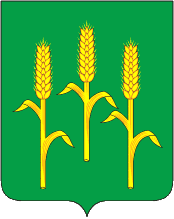 АДМИНИСТРАЦИЯгородского поселения  «Город Мещовск»Калужской областиПОСТАНОВЛЕНИЕ24 августа 2016 года                                                                               №  275Об определении гарантирующей организациив сфере водоснабжения и водоотведения,единой теплоснабжающей организацией в сферетеплоснабжения на территории АРУС-2 ВЧ 54055     В соответствии со статьей 14 Федерального Закона от 06.10.2003г.                     № 131 – ФЗ  «Об общих  принципах  организации  местного  самоуправления  в Российской Федерации», п.п. 2 п. 1 статьи 6  и п.1 статьи 12 Федерального закона от 07.12.2011 № 416 – ФЗ «О водоснабжении и водоотведении», п. 3 «Правил организации теплоснабжения в Российской Федерации» (утв. постановлением Правительства РФ от 08.08.2012г. № 808), Уставом муниципального образования городского поселения «Город Мещовск», администрация городского поселения «Город Мещовск»ПОСТАНОВЛЯЕТ:     1. Определить акционерное общество «Главное управление жилищно-коммунального хозяйства» (АО «ГУ ЖКХ») гарантирующей организацией в сфере водоснабжения и водоотведения на территории АРУС-2 ВЧ 54055.     2. Настоящее постановление вступает в силу с момента подписания и подлежит официальному опубликованию.     3. Контроль за исполнением постановления оставляю за собой.Глава администрации                                                              И.М. Ретуев 